高屏區Stroke Club學術研討會時間：2024年02月24日(六) 地點：高雄帕可麗酒店 2F艾可廚房 (804文信路192號07-9628800) Meeting Agenda: 主辦單位 : 台灣腦中風治療及研究醫學會、高醫腦中風中心、高屏澎腦中風血栓移除治療轉診平台教育學分：台灣神經學學會積分、中華民國神經放射線醫學會積分申請中敬請各位醫師於2/19前完成線上報名，以利會議及餐點安排，謝謝!按此報名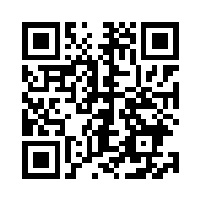 TimeTopicSpeakerModerator2/24(Sat.)14:00~14:30Registration2/24(Sat.)14:30~14:40Opening Remarks趙雅琴 醫師高醫附醫趙雅琴 醫師高醫附醫2/24(Sat.)14:40~15:20Insights on the NOAC dosage for SPAF林煒晧 醫師高醫附醫趙雅琴 醫師高醫附醫2/24(Sat.)15:20~16:002023台灣腦中風學會急性缺血性中風動脈內血栓移除治療指引更新討論歐長憲 醫師義大醫院施景森 醫師 高雄榮總2/24(Sat.)16:00~16:40The optimal solution of Hypertension林勳章 醫師部立屏東陳俊鴻 醫師市立小港2/24(Sat.)16:40~17:20轉診平台報告與討論顏正昌 醫師高雄榮總林宏昇 醫師高雄長庚2/24(Sat.)17:20~18:00Panel Discussion:Clinical experience sharing in anti-hypertension and stroke prevention management.Other comments or suggestions?Panelists:趙雅琴 醫師施景森 醫師陳俊鴻 醫師林宏昇 醫師林煒晧 醫師歐長憲 醫師林勳章 醫師顏正昌 醫師Panelists:趙雅琴 醫師施景森 醫師陳俊鴻 醫師林宏昇 醫師林煒晧 醫師歐長憲 醫師林勳章 醫師顏正昌 醫師2/24(Sat.)18:00-18:10Closing Remarks林宏昇醫師高雄長庚林宏昇醫師高雄長庚2/24(Sat.)18:10~20:00DinnerDinnerDinner